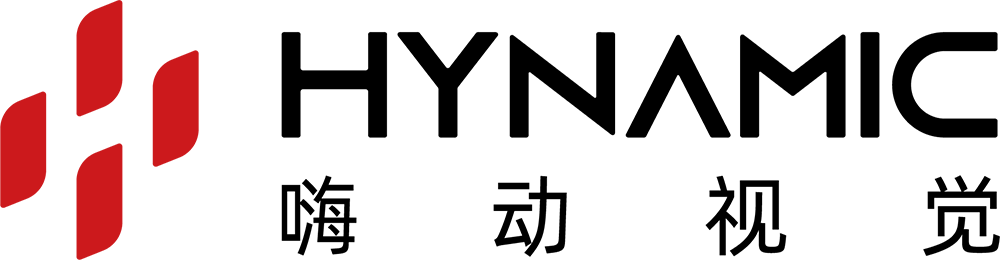 嗨动产品售后返修受理单嗨动产品售后返修受理单
                                             ---客户联嗨动产品售后返修受理单
                                             ---客户联嗨动产品售后返修受理单
                                             ---客户联嗨动产品售后返修受理单
                                             ---客户联嗨动产品售后返修受理单
                                             ---客户联嗨动产品售后返修受理单
                                             ---客户联嗨动产品售后返修受理单
                                             ---客户联客户信息客户信息客户信息客户信息客户信息客户信息客户信息客户公司名称客户公司名称联系电话嗨动技术工程师受理信息嗨动技术工程师受理信息嗨动技术工程师受理信息嗨动技术工程师受理信息嗨动技术工程师受理信息嗨动技术工程师受理信息嗨动技术工程师受理信息是否受理是□   否□是□   否□工程师姓名工程师电话故障产品信息故障产品信息故障产品信息故障产品信息故障产品信息故障产品信息故障产品信息产品型号产品型号产品型号数量报修故障技术判定结果维修特殊说明产品回寄信息产品回寄信息产品回寄信息产品回寄信息产品回寄信息产品回寄信息产品回寄信息收件人姓名收件人姓名收件人电话收件地址收件地址